Организатор курсов повышения квалификации – ФГАНУ «ВНИМИ»ПРОГРАММА КУРСОВ ПОВЫШЕНИЯ КВАЛИФИКАЦИИТЕХНИЧЕСКИЕ РЕГЛАМЕНТЫ. ТРЕБОВАНИЯ НАДЗОРНЫХ ОРГАНОВ. ПРАКТИКА РЕШЕНИЙ ТИПОВЫХ ОШИБОК29 ноября – 2 декабря 2021 годаМосква, 2021г Федеральное государственное автономное научное учреждениЕ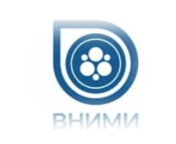 «Всероссийскийнаучно-исследовательский ИНСТИТУТ МОЛОЧНОЙ ПРОМЫШЛЕННОСТИ» (ФГАНУ «ВНИМИ»)программаТЕХНИЧЕСКИЕ РЕГЛАМЕНТЫ. ТРЕБОВАНИЯ НАДЗОРНЫХ ОРГАНОВ. ПРАКТИКА РЕШЕНИЙ ТИПОВЫХ ОШИБОКЦель:Развитие профессиональных компетенций в области стандартизации и технического регулирования при производстве, обращении и маркировке молочной продукции10.00-10.1510.15-11.0011.00-12.0029 ноября 2021 годаПРИНЦИПЫ МОНИТОРИНГА КАЧЕСТВА МОЛОЧНОЙ ПРОДУКЦИИ В СОВРЕМЕННЫХ УСЛОВИЯХ  Галстян Арам Генрихович - директор ФГАНУ «ВНИМИ», академик РАНАКТУАЛЬНАЯ ЗАКОНОДАТЕЛЬНАЯ БАЗА ПРОИЗВОДСТВА ПИЩЕВЫХ ПРОДУКТОВСВЯТОСЛАВОВА Ирина Михайловна– специалист лаборатории стандартизации, метрологии и патентно-лицензионных работ, к.т.н.АНАЛИЗ И ТЕНДЕНЦИИ РЫНКА МОЛОЧНОЙ ПРОДУКЦИИДЯТЛОВ Алексей Вадимович–председатель Совета директоров холдинга МСК Ритейл 12.00-13.00ПРАКТИКА ПРИМЕНЕНИЯ ТРЕБОВАНИЙ ТР ТС 029/2012СЕМЕНОВА Полина Александровна – исполнительный директор Союза производителей пищевых ингредиентов,  к.т.н.10.00-11.0011.00-12.0012.00-13.0013.00-14.3030 ноября 2021 годаИТОГИ МОНИТОРИНГА РОСКАЧЕСТВА ПРИ ПРОВЕРКЕ «МОЛОЧНЫХ ПОЛОК»Смирнов Василий Сергеевич – Директор Департамента аналитики АНО «Российская система качества» ТИПОВЫЕ И МАССОВЫЕ НАРУШЕНИЯ В  МАРКИРОВКЕ МОЛОЧНОЙ ПРОДУКЦИИ КРЕККЕР Людмила Геннадьевна – научный сотрудник лаборатории ресурсосберегающих процессов и функциональных продуктов ФГАНУ «ВНИМИ», к.т.н.НОВЫЕ ПРАВИЛА РЕГИСТРАЦИИ ДЕКЛАРАЦИЙ ПИЩЕВЫХ ПРОДУКТОВ. НОВЫЕ ПРАВИЛА ДОБРОВОЛЬНОЙ СЕРТИФИКАЦИИНЕЧАЕВА Елена Борисовна   – заместитель руководителя органа по сертификации Ростест-Москва по направлению «Пищевая продукция»ПРАКТИКА ПРИМЕНЕНИЯ НАЦИОНАЛЬНЫХ СТАНДАРТОВ СЕРИИ "БЕРЕЖЛИВОЕ ПРОИЗВОДСТВО" В МОЛОЧНОЙ ОТРАСЛИМолчанова Елена Дмитриевна – директор компании «Системы Менеджмента качества»10.00-11.3011.30-12.1512.15-13.0013.00-14.0001 декабря 2021 годаОШИБКИ ПРИ ДЕКЛАРИРОВАНИИ МОЛОЧНОЙ ПРОДУКЦИИ. ПРИЧИНЫ ОТЗЫВА ДЕКЛАРАЦИЙРАЕВА Надежда Руслановна – начальник отдела надзора по гигиене питания Управления Роспотребнадзора по Московской области НОРМАТИВНЫЕ ТРЕБОВАНИЯ И «ПОДВОДНЫ  Е КАМНИ» МАРКИРОВКИ СВЯТОСЛАВОВА Ирина Михайловна– специалист лаборатории стандартизации, метрологии и патентно-лицензионных работ, к.т.н.РАСЧЕТ ТЕХНИЧЕСКИХ НАДПИСЕЙ БЛИАДЗЕ Владимир Геннадьевич – заведующий лабораторией прикладной биотехнологии  ФГАНУ «ВНИМИ»ПРАКТИКА ПРИМЕНЕНИЯ ЦИФРОВОЙ МАРКИРОВКИ ДЛЯ РАЗЛИЧНЫХ ВИДОВ МОЛОЧНОЙ ПРОДУКЦИИДыдышко Сергей - руководитель проекта «Маркировка» ООО «СПТ сервис», кандидат технических наук10.00-11.0011.00-12.0012.00-13.3002 декабря 2021 годаКОНТРОЛЬ УПАКОВКИ В СООТВЕТСТВИИ С ТРЕБОВАНИЯМИ ТЕХНИЧЕСКИХ РЕГЛАМЕНТОВ МЯЛЕНКО Дмитрий Михайлович    – ведущий сектором упаковки ФГАНУ «ВНИМИ», к.т.н.ЗАКОНОДАТЕЛЬНАЯ БАЗА ПО ОЦЕНКЕ СОСТАВА ПРОДУКТА И МЕТОДАМ КОНТРОЛЯ. ФАЛЬСИФИКАЦИЯ МОЛОКА И МОЛОЧНЫХ ПРОДУКТОВ. ПРИМЕНЕНИЕ СТАНДАРТИЗОВАННЫХ МЕТОДОВ АНАЛИЗА  ДЛЯ ИДЕНТИФИКАЦИИ МОЛОЧНЫХ ПРОДУКТОВЮРОВА Елена Анатольевна– заведующий лабораторией технохимического контроля и арбитражных методов анализа, кандидат технических наукПРАКТИКА ПРИМЕНЕНИЯ ПРИНЦИПОВ ХАССП ПРИ РЕАЛИЗАЦИИ ТРЕБОВАНИЙ ТЕХНИЧЕСКИХ РЕГЛАМЕНТОВСВЯТОСЛАВОВА Ирина Михайловна– специалист лаборатории стандартизации, метрологии и патентно-лицензионных работ, к.т.н.13.30-13.45ТЕСТИРОВАНИЕКРЕККЕР Людмила Геннадьевна – научный сотрудник лаборатории ресурсосберегающих процессов и функциональных продуктов ФГАНУ «ВНИМИ», к.т.н.13.45-14.00ВРУЧЕНИЕ УДОСТОВЕРЕНИЙ О ПОВЫШЕНИИ КВАЛИФИКАЦИИ ГОСУДАРСТВЕННОГО ОБРАЗЦАГАЛСТЯН Арам Генрихович – директора ФГАНУ «ВНИМИ», академик РАНКОЛОСОВА Елена Вячеславовна – заведующий научно-образовательным центром «Инновационные технологии» ФГАНУ «ВНИМИ», к.т.н., доцент